Publicado en  el 04/02/2016 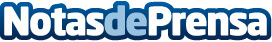 La Fundación Banco Sabadell abre la convocatoria de las ayudas a la investigación biomédica y económicaLa nueva convocatoria de los premios reconoce la trayectoria de los estudiantes en el campo de la biomedicina y la economía. El objetivo de los premios y las ayudas es incentivar y estimular a aspirantes predoctorales y, a la vez, reconocer el trabajo de los jóvenes investigadores en las ciencias de la salud. Mientras las convocatorias del premio a la Investigación Biomédica y Económica estarán activas hasta el 30 de abril, se podrá solicitar la ayuda a la investigación hasta el 1 de marzo. Datos de contacto:Nota de prensa publicada en: https://www.notasdeprensa.es/la-fundacion-banco-sabadell-abre-la Categorias: Finanzas Premios http://www.notasdeprensa.es